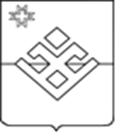 РАСПОРЯЖЕНИЕАдминистрации муниципального образования « УРОМСКОЕ »от 10 января 2020 года                          с.Уром                                                №  2-рл        Согласно Федерального закона от 27 декабря 2019 года №463-ФЗ «О внесении изменений в статью 1 Федерального закона «О минимальном размере оплаты труда» и распоряжения Администрации муниципального образования "Малопургинский район» от 9 января 2020 года №1-р «О проведении мероприятий по обеспечению минимального размера оплаты труда работникам органов местного самоуправления и муниципальных учреждений муниципального образования «Малопургинский район»:Установить с 1 января 2020 года доплату разницы между месячной заработной платы и установленной минимальной оплаты труда, отработавшим норму рабочего времени и выполнившим нормы труда (трудовые обязанности) следующим работникам:Архиповой Елене Матвеевне, инспектору по учету и бронированию военнообязанных, в размере 4063-18 рублей ( Четыре тысячи шестьдесят три                                              рубля 18 коп.); Алексееву Василию Павловичу  , водителю автомобиля, в размере 3174-46 рублей (Три тысячи сто семьдесят четыре рубля 46 коп.); Дедюхиной Анастасие Петровне, уборщику служебных помещений, в размере 1829-47 рублей (Одна тысяча восемьсот двадцать девять рублей 47 коп.);МКУ «ЦБ по обслуживанию ОМС муниципального образования «Малопургинский район» ежемесячно производить доплату разницы заработной платы до минимального размера оплаты труда за фактически пропорционально отработанное время.МКУ «ЦБ по обслуживанию ОМС муниципального образования «Малопургинский район»» в соответствии с п.18 «Положения об особенностях порядка исчисления средней заработной платы», утвержденного Постановлением Правительства от 24.12.2007г. № 922  производить доплату к отпуску.Глава муниципального образования  «Уромское»                         П.Н.Коровин                            